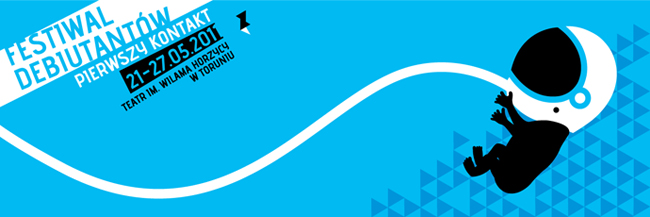 Jury:Krzysztof Globisz - aktor, prorektor PWST w Krakowie, przewodniczącyAnna R. Burzyńska - krytyk teatralnyPiotr Kruszczyński - reżyserNajlepszy Debiut Reżyserski - Magdalena Miklasz za spektakl „Przemiana" z Narodowego Starego Teatru im. Heleny Modrzejewskiej w Krakowie, za trafne znalezienie oryginalnej formy dla metafizycznych treści zawartych w opowiadaniach Franza Kafki.Najlepsza Debiutująca Aktorka - Julia Sobiesiak jako Greta w „Przemianie" w reżyserii Magdaleny Miklasz - Narodowy Stary Teatr im. Heleny Modrzejewskiej w Krakowie.Najlepszy Debiutujący Aktor - Radosław Jamroż jako Billy w spektaklu „Koza, albo kim jest Sylwia" w reżyserii Katarzyny Adamik i Olgi Chajdas - OCH - TEATR w Warszawie, Fundacja Krystyny Jandy na Rzecz Kultury.Doceniając walory spektaklu „Szyc" Teatru BARAKAH z Krakowa jury postanowiło przyznać jego twórcom nagrodę specjalną za stworzenie nowego miejsca na teatralnej mapie Polski.Program festiwalu:

21 maja (sobota)17.30 – Teatr Współczesny (Warszawa), Antoni Czechow „Sztuka bez tytułu”, reżyseria: Agnieszka Glińska (Teatr im. Wilama Horzycy, duża scena, Pl. Teatralny 1)Debiut aktorski – Grzegorz Daukszewicz23.20 - Spotkanie z zespołem w klubie festiwalowym NRD , ul. Browarna 622.00 – Teatr Biuro Podróży (Poznań), „Planeta Lem” wg prozy Stanisława Lema, reżyseria: Paweł Szkotak, (dziedziniec Zespołu szkół nr 10, Pl. Św. Katarzyny 9) – spektakl plenerowy, poza konkursem23.50 - Spotkanie z zespołem w klubie festiwalowym NRD, ul. Browarna 622 maja (niedziela)16.00 i 19.00 – Narodowy Stary Teatr im. Heleny Modrzejewskiej (Kraków), „Przemiana” wg Franza Kafki, reżyseria: Magdalena Miklasz (Od Nowa, ul. Gagarina 37A)Debiut reżyserski – Magdalena Miklasz, debiut aktorski – Julia Sobiesiak (PWST)21.30 - Spotkanie z zespołem w klubie festiwalowym NRD20.00 – Teatr Polski im. Hieronima Konieczki (Bydgoszcz), „Trzy siostry” wg Antoniego Czechowa, reżyseria: Paweł Łysak (wyjazd do Bydgoszczy spod Teatru im. Wilama Horzycy /autokar/ o godz. 18.30)Debiut aktorski – Magdalena ŁaskaPo spektaklu spotkanie z zespołem w Teatrze Polskim w Bydgoszczy23 maja (poniedziałek)17.00 i 20.00 – Teatr Powszechny im. Jana Kochanowskiego (Radom), Michał Siegoczyński „2084”, reżyseria: Michał Siegoczyński (Teatr im. Wilama Horzycy, mała scena, Pl. Teatralny 1)Debiut aktorski – Aleksandra Bednarz22.00 - Spotkanie z zespołem w klubie festiwalowym NRD19.00 – Teatr Dramatyczny im. Jerzego Szaniawskiego (Wałbrzych), Aleksander Fredro „Zemsta”, reżyseria: Weronika Szczawińska (Teatr im. Wilama Horzycy, duża scena, Pl. Teatralny 1)Debiut reżyserski – Weronika Szczawińska21.30 - Spotkanie z zespołem w klubie festiwalowym NRD24 maja (wtorek)17.00 i 20.00 – Teatr Barakah (Kraków), Hanoch Levin „Szyc”, reżyseria: Ana Nowicka (Pałac Dąmbskich/WSP UMK/ ul. Żeglarska 8) – poza konkursem22.30 - Spotkanie z zespołem w klubie festiwalowym NRD19.30 – Państwowa Wyższa Szkoła Teatralna (Kraków), Elfride Jelinek „Babel 2”, reżyseria: Maja Kleczewska (Od Nowa, ul. Gagarina 37A) – poza konkursem22.00. - Spotkanie z zespołem w klubie festiwalowym NRD25 maja (środa)18.00 i 20.00 – Teatr Współczesny (Szczecin), Jakub Roszkowski „Morze otwarte”, reżyseria: Marek Pasieczny (Teatr im. Wilama Horzycy, mała scena, Pl. Teatralny 1)Debiut aktorski – Maciej Litkowski22.30. - Spotkanie z zespołem w klubie festiwalowym NRD19.30 – Teatr im. Stefana Jaracza (Łódź), Mariusz Bieliński „Nad”, reżyseria: Waldemar Zawodziński (Teatr im. Wilama Horzycy, duża scena, Pl. Teatralny 1)Debiuty aktorskie – Agnieszka Więdłocha, Krzysztof Wach22.00 - Spotkanie z zespołem w klubie festiwalowym NRD26 maja (czwartek)18.00 – Teatr im. Stefana Jaracza (Łódź), Jerzy Andrzejewski „Bramy raju”, reżyseria: Małgorzata Bogajewska (Od Nowa, ul. Gagarina 37A)Debiut aktorski – Tomasz Schuchardt22.30 - Spotkanie z zespołem w klubie festiwalowym NRD20.30 – Och-teatr (Warszawa), Edward Albee „Koza, albo kim jest Sylwia”, reżyseria: Kasia Adamik i Olga Chajdas (Teatr Baj pomorski, ul. Piernikarska 9)Debiut reżyserski – Kasia Adamik, debiuty aktorskie – Radosław Jamroż, Bartłomiej Topa23.00. - Spotkanie z zespołem w klubie festiwalowym NRD27 maja (piątek)18.00 – Teatr Dramatyczny m.st. Warszawy im. Gustawa Holoubka, Mateusz Pakuła „Don Kiszot”, reżyseria: Maciej Podstawny (Teatr im. Wilama Horzycy, duża scena, Pl. Teatralny 1)Debiut reżyserski – Maciej Podstawny20.40. - Spotkanie z zespołem w Teatrze im. Wilama Horzycy (I piętro)Więcej na blogu festiwalowym: http://festiwal-pierwszy-kontakt.blogspot.com/